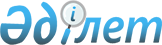 О внесении изменений и дополнения в решение акима Целиноградского района от 18 июня 2021 года № 5 "Об образовании избирательных участков по Целиноградскому району"Решение акима Целиноградского района Акмолинской области от 20 марта 2024 года № 1. Зарегистрировано Департаментом юстиции Акмолинской области 26 марта 2024 года № 8714-03
      Аким Целиноградского района РЕШИЛ:
      1. Внести в решение акима Целиноградского района "Об образовании избирательных участков по Целиноградскому району" от 18 июня 2021 года № 5 (зарегистрировано в Реестре государственной регистрации нормативных правовых актов за № 23297) следующие изменения и дополнение:
      в приложении к указанному решению:
      строки 3, 32, 41, 47 изложить в новой редакции:
      "
      ";
      "
      ";
      "
      ";
      "
      ";
      дополнить строкой 61:
      "
      ".
      2. Контроль за исполнением настоящего решения возложить на руководителя аппарата акима Целиноградского района Акмолинской области.
      3. Настоящее решение вводится в действие по истечении десяти календарных дней после дня его первого официального опубликования.
      "СОГЛАСОВАНО"
      Целиноградская районная
      территориальная избирательная
      комиссия
					© 2012. РГП на ПХВ «Институт законодательства и правовой информации Республики Казахстан» Министерства юстиции Республики Казахстан
				
3. 
Избирательный участок № 641
Местонахождение: Акмолинская область, Целиноградский район, село Отемис, улица Отемис, 26, здание коммунального государственного учреждения "Общеобразовательная школа села Отемис отдела образования по Целиноградскому району управления образования Акмолинской области".
Границы: село Отемис.
32.
Избирательный участок № 670
Местонахождение: Акмолинская область, Целиноградский район, село Мәншүк Мәметова, улица Атамекен, 2А, здание коммунального государственного учреждения "Общеобразовательная школа села Маншук отдела образования по Целиноградскому району управления образования Акмолинской области".
Границы: село Мәншүк Мәметова.
41.
Избирательный участок № 679
Местонахождение: Акмолинская область, Целиноградский район, село Ақжар, улица Ыбырая Алтынсарина, 40, здание коммунального государственного учреждения "Общеобразовательная школа села Ақжар отдела образования по Целиноградскому району управления образования Акмолинской области".
Границы: село Ақжар.
47. 
Избирательный участок № 685
Местонахождение: Акмолинская область, Целиноградский район, село Талапкер, улица Мухтара Ауезова, 23, здание коммунального государственного учреждения "Общеобразовательная школа села Талапкер отдела образования по Целиноградскому району управления образования Акмолинской области".
Границы: улица Кабанбай батыра – 1, 3, 5, 7, 8, 9, 10, 11А, 12, 15, 16, 17, 18, 19, 20, 21, 23, 25, 29, 30, 31, 33, 35, 37, 39, 41, 43, 45, 47, 49, 51, 53, 55, 57, 58, 59, 60, 61, 62, 63, 64, 65, 67, 68, 69, 70, 71, 72, 73, 74, 75, 76, 77, 79, 82, 85, 87, 88, 89, 91, 92, 93, 94, 95, 96, 98; улица Абая Кунанбаева – 1, 2, 3, 4, 5, 6, 6/1, 7, 8, 9, 10, 11, 11А, 12, 13, 14, 15, 16, 17, 19, 20, 21, 22, 23, 24, 25, 26, 28, 29, 30, 31, 32, 33, 34, 35, 36, 37, 38, 40, 42, 44, 48, 50, 52, 54, 56, 57, 58, 62, 66, 68А, 70, 72, 74, 76, 78, 79, 80, 81, 82, 84, 85, 86, 88, 89, 90, 92, 94, 96, 98; улица Султана Бейбарыса – 1, 2, 3, 4, 5, 6, 7, 8, 9, 9/1, 10, 11, 12, 13, 13/1, 14, 15, 16, 17, 19, 20, 21, 22, 23, 24, 29, 30, 31, 32, 33, 34, 35, 36, 38, 40, 43, 45, 94, 95, 96, 97, 98, 99, 100, 101, 102, 103, 104, 105, 106, 107, 108, 109, 110, 111, 112, 113, 114, 115, 116, 117, 118, 119, 120, 121, 122, 123; улица 31 – 1, 2, 3, 5, 6, 7, 8, 9, 10, 11, 12, 13, 14, 15; улица 32 – 16, 17, 18, 19, 20, 21, 22, 23, 24, 25, 26, 27, 28, 29; улица 8 – 54, 55, 58, 60, 61, 62, 63, 64, 65, 66, 67, 68, 69, 70, 71, 72, 73, 74, 75, 76, 77, 78, 79, 80, 81, 82, 83, 84, 85; улица 37 – 1, 2, 3, 4, 5, 6, 7, 8, 9, 10, 11, 12, 13, 14, 15, 16, 17, 18, 19; улица 38 – 9, 10, 11, 12; улица Шокана Уалиханова – 1, 2, 3, 4, 5, 6, 7, 8, 9, 10, 11, 12, 13, 14, 15, 16, 17, 18, 20, 21, 22, 23, 24, 25, 26, 28, 29, 30, 31, 32, 33, 35, 37; улица Ыбырая Алтынсарина – 1, 2, 3, 4, 5, 6, 7, 8, 9, 10, 11, 12, 13, 14, 15, 16, 17, 18, 19, 20, 21, 22, 23, 24, 25, 27, 29, 30, 34, 36; улица Кенесары – 1, 2, 3, 4, 5, 6, 7, 8, 9, 11, 12, 13, 14, 15, 16, 17, 18, 19, 20, 21, 22, 23, 24, 25, 26, 27, 28, 29, 30, 31, 31/1, 32, 33, 34; улица Малика Габдуллина – 2, 4, 6, 12, 14, 16, 19, 20, 22, 23, 24, 25, 26, 27, 28, 30, 31, 32, 33, 34, 979; улица Богенбай батыра – 1, 3, 5, 7, 9, 11, 13, 15, 17, 21, 23, 25, 27, 29, 43, 43/1, 47, 49, 51, 53, 55, 57, 63, 65, 67, 67/1, 71, 71/1, 73, 81, 85, 85/1, 89, 91, 93, 95, 97, 99, 101, 103, 107, 109; улица Достык – 1, 2, 3, 4, 5, 6, 7, 8, 9, 10, 11, 12, 13, 15, 18, 19, 20, 21, 23, 24, 25, 27, 29, 31, 34/1, 37, 40, 42, 44, 46, 48, 50, 52, 53, 54, 55, 56, 57, 58, 61, 62, 63, 64, 65, 66, 67, 68, 69, 70, 71/1, 72, 73, 74, 75, 76, 77, 80, 81, 82, 84, 85, 86, 87, 88, 89, 91, 92, 93, 94, 95, 96, 98, 99, 100, 102, 103, 105; улица Бауыржана Момышулы – 1, 2, 3, 4, 5, 6, 7, 8, 9, 10, 11, 12, 13, 13А, 14, 15, 15А, 16, 17, 18, 19, 19А, 20, 21, 22, 23, 23А, 24, 25, 25А, 26, 27, 27А, 28, 29, 29А, 30, 31, 31А, 32, 33, 33А, 34, 35, 35/1, 36, 37, 37А, 38, 39, 39А, 40, 41, 42, 43, 44, 45, 46, 47, 48, 51, 52, 53, 54, 55, 56, 57, 58, 59, 60, 63, 65, 67, 68, 69, 70, 71, 72, 73, 74, 75, 76, 77, 78, 79, 80, 81, 82, 84, 85, 86, 87, 88, 90, 92, 94, 96, 97, 98, 100, 102, 103, 104, 105, 106, 107, 108; улица Аль Фараби – 17, 19, 21, 23, 25, 26, 27, 29, 30, 31, 32, 33, 34, 35, 36, 37, 38, 39, 40, 41, 42, 44, 46, 47, 48, 49, 50, 51, 52, 53, 54, 55, 57, 58, 60, 62, 63, 64, 65, 66, 67, 69, 70, 71, 76, 77, 78, 79, 80, 82, 84, 86; улица Маншука Маметовой – 1, 1А, 2, 3, 4, 5, 6, 7, 8, 9, 10, 11, 12, 13, 14, 15, 16, 17, 18, 19, 20, 21, 22, 23, 24, 25, 26, 27, 28, 29, 30, 31, 32, 33, 34, 35, 36, 37А, 38, 39А, 40, 42, 43, 45, 47, 48, 50, 51, 52, 53, 54, 54А, 55, 57, 59, 67, 69, 71, 73, 75, 77, 79, 80, 81, 85, 89, 91, 93, 95; улица Наурызбай батыра – 1, 2, 2А, 3, 4, 5, 6, 7, 8, 9, 9А, 10, 11, 11А, 12, 13А, 14, 15/1, 17, 18А, 19, 20, 21, 22, 24, 26, 27А, 28, 30, 32, 35, 36, 37, 39, 41, 43, 45, 47, 49, 53, 55, 56, 57, 58, 59, 60, 62, 64, 66, 68, 70, 72, 73, 74, 75, 76, 77, 78, 79, 81, 82, 84, 86, 88, 90, 92, 94; улица Кажымукан – 1, 2, 3, 4, 5, 6, 7, 8, 9, 10, 11, 12, 14, 15, 16, 17, 18, 19, 20А, 21, 22, 23, 24, 25, 26, 26А, 29, 30, 31, 32, 33, 34, 35, 36, 37, 38, 39, 41, 43, 43А, 44, 45, 46, 47, 48, 49, 50, 51, 52, 54, 56, 57, 59, 61, 63, 65, 67, 68, 69, 70, 71, 72, 73, 74, 76, 77, 78, 79, 81, 83, 85, 87; улица Мадениет – 1, 2, 3, 4, 5, 6, 7, 8, 9, 10, 11, 12, 14, 14Б, 15, 16, 17, 18, 19, 20, 22, 23, 23А, 25, 26, 27, 30, 30А, 32, 34, 36, 37, 38, 39, 41, 42, 44, 45, 46, 48; улица Баршын – 2, 3, 4, 5, 6, 8, 9, 10, 12, 12Б, 12В, 13, 14, 15, 19, 20, 21, 22, 24, 25, 26, 27, 28, 28А, 30, 31, 32, 33, 35, 36, 37, 38, 40, 41, 42, 43, 44, 45, 47, 52, 53, 54, 55, 55А, 56, 57, 57А, 58, 59, 60, 61, 61А, 62, 63, 63А, 64, 65, 65А, 66, 67, 68, 69, 69А, 70, 71, 71А, 72, 73, 74, 76, 78, 80, 82, 84, 86; улица Кахарман – 2, 4, 6, 8, 10, 12, 14, 16, 18, 20, 22, 24, 28, 30, 32; улица Тауелсиздик – 1, 2, 4, 6, 8, 12, 14, 16, 20, 22, 23, 26, 27, 28, 29, 30, 33, 35, 36, 38, 39, 40, 40А, 41, 42, 44, 45, 46, 47, 48, 49, 50, 52, 55, 56, 58, 59, 60, 61, 62, 64; улица Ыргыз – 2, 4, 5, 6, 7, 8, 9, 10, 11, 12, 13, 16, 17, 18, 19, 21, 22, 24, 25, 26, 27, 29, 30, 31, 32, 33, 34, 35, 37, 42, 45, 46, 47, 48, 50, 51, 52, 53, 54, 55, 57, 58, 59, 60, 63, 65; улица Динмухамеда Кунаева – 1, 4, 5, 6, 8, 9, 10, 11, 12, 13, 14, 15, 16, 17, 18, 19, 20, 22, 23, 24, 25, 30, 33, 34, 35, 36, 37, 38, 39, 40, 41, 42, 43, 44, 45, 47, 49, 51, 52, 53, 54, 55, 56, 57, 58, 60; улица Шамши Калдаякова – 1, 4, 5, 6, 7, 8, 10, 11, 13, 14, 15, 17, 19, 20, 22, 23, 28, 29, 31, 32, 33, 34, 35, 36, 37, 39, 40, 41, 42, 43, 44, 45, 46, 47, 48, 49, 50, 51, 52, 53, 54, 55, 56; улица Сакена Сейфуллина – 1, 2, 3, 4, 6, 7, 8, 9, 10, 11, 12, 13, 14, 15, 16, 19, 20, 21, 22, 23, 24, 28, 30, 32, 34, 35, 47А, 50, 52, 53, 55, 57; улица Шакена Айманова – 1, 1А, 2, 3, 4, 5, 6, 7, 8, 9, 10, 11, 12, 13, 14, 15, 16, 17, 18, 19, 20, 21, 22, 23, 24, 24Б, 26, 27, 28/1, 29/1, 30, 31, 32, 33, 35, 36, 37, 38, 39, 40, 41, 42, 43, 44, 44/1, 45, 46, 47, 48, 49, 50, 51, 52, 53, 55, 57; улица Ардагерлер – 1, 1А, 2, 2/1, 3, 4, 5, 6, 7, 8, 9, 10, 11, 11/1, 12, 13, 14, 15, 16, 17, 18, 19, 20, 23, 24, 25, 26, 27/2, 28, 29, 30, 31, 32, 33, 34, 35, 36, 37, 38, 39, 40, 41, 42, 43, 44, 45, 47, 49, 51, 53; квартал 4 – 8, 9, 10, 11, 12, 14, 15, 16, 17, 18, 19, 20, 21, 22, 23, 24, 25, 26, 27, 28, 30, 31, 32, 33, 34, 36, 37, 39, 44; улица Курмангазы – 1, 1/1, 2, 3, 6, 7, 8, 9, 10, 11, 12, 13, 14, 15, 16, 17, 18, 19, 20, 21, 23, 24, 27, 28, 29, 31, 33, 34, 35, 36, 37, 38, 40, 42; улица Акан сери – 3, 6, 7, 9, 10, 11, 14, 15, 16, 17, 18, 19, 20, 21, 22, 23, 25, 26, 28, 29, 30, 31, 32, 33, 35, 36; улица Алии Молдагуловой – 1, 3, 4, 5, 6, 7, 8, 9, 10, 11, 12, 13, 16, 20, 21, 22, 24, 27, 31; улица Жамбыла Жабаева – 1, 2А, 3, 4, 5, 6, 7, 8, 9, 10, 11, 12, 13, 14, 15, 16, 17, 18, 19, 20, 21, 22, 23, 24, 25, 26, 27, 29.
61. 
Избирательный участок № 768
Местонахождение: Акмолинская область, Целиноградский район, село Талапкер, улица Мухтара Ауезова, 23, здание коммунального государственного учреждения "Общеобразовательная школа села Талапкер отдела образования по Целиноградскому району управления образования Акмолинской области".
Границы: улица Сарыарка – 1А, 2, 4, 5, 6, 7, 7/1, 8, 9, 11, 12, 15, 18, 20, 22, 23, 26, 28, 31, 33, 34, 35, 36, 38, 39, 41, 44, 45, 48, 50, 51, 52, 55, 56, 64; улица Мухтара Ауезова – 1, 2, 3, 4, 5, 6, 7, 8, 9/1, 10/2, 11, 12, 13, 13А, 14, 16, 16А, 18, 19, 20, 21, 22, 24, 26, 27, 28, 29, 30/1, 31, 32, 33, 34, 35, 37, 38, 39, 40, 41, 42, 43, 44, 46, 48, 50, 52, 54, 56, 58, 60, 62; улица Есиль – 1, 3, 5, 6, 7, 8, 9, 10, 11, 13, 14, 15, 16, 17, 18, 19/1, 20, 21, 23, 24, 25, 26, 27, 28, 29, 30, 31, 32, 33, 34, 37, 41, 45, 46, 46/1, 46А, 49, 50, 50А, 51, 52, 53, 54, 56, 57, 58, 59, 60, 61, 62, 63, 64, 65, 66, 66А, 66Б, 69, 71; улица Бейбитшилик – 1, 2, 3, 4, 5, 6, 7, 8, 9, 10, 11, 12, 13, 14, 15, 16, 17, 18, 19, 20, 21, 22, 23, 24, 26, 27, 28, 29, 30, 31, 32, 32/1, 33, 34, 35, 36, 37, 38, 39, 40, 43, 44, 46, 47, 48, 50, 51, 52, 52/1, 53, 54, 55, 56, 58, 60, 62, 63, 64, 65, 66, 67, 68, 69, 71, 72, 74, 75, 77; улица Женис – 1, 2, 3, 4, 5, 6, 7, 8, 9, 10, 11, 12, 13, 14, 15, 16, 17, 18, 19, 20, 21, 22, 23, 24, 25, 26, 27, 28, 30/2, 31, 32, 32/1, 33, 34, 35, 36, 37, 39, 40, 41, 43, 45, 47, 50, 50/1, 52, 53, 54, 55, 56, 57, 58, 59, 60/1, 61, 62, 63, 63/1, 64, 65, 66, 67, 68, 69, 70, 71, 72, 72/1, 75, 77, 78, 79, 82, 84; улица Талапкер – 4, 5, 8, 9, 9/1, 11, 13, 14, 16, 17, 18/1, 19, 20/1, 21, 23, 24, 25, 27, 27А, 29, 31, 32/1, 33, 35, 36, 40/1, 46, 46/1, 48, 50, 50В, 54, 56, 58, 60, 62, 64, 66, 68, 68А, 70, 70/1, 72, 72/1, 74, 74/1, 76, 76/1, 78/1, 80; улица Молдахмета Досаева – 2, 4, 5, 6, 7, 8, 9, 10, 11, 12, 13, 14, 15, 16, 17, 18, 19, 20, 25, 25/1, 25А, 25Б, 25В, 27, 27Б, 29/5, 31, 37, 38, 40, 41, 42, 43, 44, 45, 45/1, 46, 54, 56, 61, 61А, 65, 66, 67, 67Б, 68А, 69, 69А, 70, 73, 74, 74А, 75, 76, 80А; улица 60 – 2, 3, 5, 6, 7, 15, 16; улица 10 – 14/1, 15, 16А, 17А, 18А, 19А, 20А, 21/1, 22А, 23/1, 24, 25/1, 26/1, 27/1, 28/1, 29, 332, 333, 333А, 334, 334А, 335, 335/1, 336, 336А, 337А, 338, 338А, 339, 339А, 340, 341, 341А, 342, 343, 344, 345, 346, 347, 348, 349, 350, 351, 352, 353, 354, 355, 356, 357, 358, 359, 360, 361, 362, 363, 364; улица 11 – 30, 31, 32, 33, 34, 35, 36, 37, 38, 39, 40, 41, 42, 43, 44, 45, 46, 47, 48, 49, 365, 366, 367, 368, 369, 370, 371, 372, 373, 374, 375, 376, 377, 378, 379, 380, 381, 382, 383, 384, 385, 386, 387, 388, 389, 390, 391, 392, 393, 394, 395, 396, 397, 398, 399, 402, 403, 404, 405, 406, 407, 408, 409, 971, 984, 985, 986; улица 12 – 50, 51, 52, 53, 54, 55, 56, 57, 58, 59, 60, 61, 62, 63, 64, 65, 66, 67, 68, 69, 410, 411, 412, 413, 414, 415, 416, 417, 418, 419, 420, 421, 422, 423, 424, 425, 426, 427, 428, 429, 430, 431, 432, 433, 434, 435, 436, 437, 438, 439, 440, 441, 442, 443, 444, 445, 446, 447, 448, 449, 450, 451, 452, 453, 973, 974, 976; улица 13 – 70, 71, 72, 73, 74, 75, 76, 77, 78, 79, 80, 81, 82, 83, 84, 85, 86, 87, 88, 459, 460, 461, 462, 463, 464, 465, 466, 467, 468, 469, 470, 471, 472, 473, 474, 475, 974, 977, 979, 981, 983А; улица 65 – 66, 70, 74, 78, 82, 86, 90, 94, 98, 98/1, 99, 107, 107/1, 107/2, 107/3; улица 66 – 31, 34, 35, 36, 37, 67, 68, 71, 72, 75, 75/1, 76, 79, 80, 83, 84, 87, 88, 91, 92, 95, 96, 99, 100, 103, 105, 105/1, 105/2, 105/3; 106, 106/1, 106/2, 106/3; улица 67 – 2, 6, 10, 14, 18, 22, 26, 30, 32, 33, 34, 38, 42, 46, 50, 54, 58, 62, 69, 73, 77, 81, 85, 89, 93, 97, 101, 104, 104/1, 104/2, 104/3, 111А; улица 68 – 3, 4, 7, 8, 11, 12, 15, 16, 19, 20, 23, 24, 27, 28, 31, 32, 35, 35А, 36, 39, 39А, 40, 40А, 41, 42, 43, 43А, 44, 44А, 45, 46, 47, 47А, 48, 48А, 49, 50, 51, 51А, 52А, 53, 55, 56, 56А, 57, 58, 59, 59А, 60, 63, 64; улица 69 – 1, 2, 3, 4/1, 5, 7, 8, 9, 10, 13, 17, 18, 19, 20, 21, 25, 29, 33, 37, 45, 49, 53, 57, 60, 61, 61А, 62, 63, 64, 65, 65А, 66, 67, 69, 70, 71, 72, 73, 74, 75, 76, 103, 107, 108, 109, 110, 111, 112, 113, 115, 116, 117, 118, 119, 120; улица 71 – 77, 78, 79, 80, 81, 82, 83, 84, 85, 85А, 86, 87, 88, 89, 90, 91, 92, 93, 135, 136, 137, 138, 139, 140, 141, 142, 143, 144, 145, 146, 147, 148, 176, 177, 178, 179, 180, 181, 182, 183, 261, 262, 263, 264, 265, 268, 269, 270, 280, 281; улица 72 – 28, 29, 30, 94, 95, 96, 97, 98, 99, 100, 101, 150, 151, 152, 153, 154, 155А, 184, 185, 186, 187, 188, 189, 190, 284, 285, 286, 287, 288; улица 9 – 1, 2, 3, 4, 5Б, 6А, 7А, 8А, 9А, 10А, 11А, 12А, 13Б; улица 14 – 90, 91, 92, 93, 94, 95, 96, 97, 98, 99, 100, 101, 102, 103, 104, 105, 106, 107, 108, 109; улица 15 – 110, 111, 112, 113, 114, 115, 116, 117, 118, 119, 120, 121, 122, 123, 124, 125, 126, 127, 128, 129; улица 16 – 130, 131, 132, 133, 134, 135, 136, 137, 138, 139, 140, 141, 142, 143, 144, 145, 146, 147, 148; улица 17 – 150, 151, 152, 153, 154, 155, 156, 156А, 157, 157А, 158, 158А, 159, 160, 161/1, 162/1, 163/1, 164/1, 165/1, 166, 167, 170, 171, 172, 173, 174, 200, 201, 202, 203, 204, 205, 206, 207, 208, 209; улица 18 – 159, 160, 161, 162, 164, 165, 166, 167, 168, 169, 170, 171, 172, 173, 174, 175/1, 176/1, 177/1, 179/1, 180, 181, 182/1, 183/1, 191, 192, 193, 194, 195, 196, 197, 198, 199, 200, 201, 202, 210, 211, 212, 213, 214, 215, 216, 217, 218, 219, 220, 221, 221/1; улица 19 – 28, 183, 184, 185, 186, 187, 188, 189, 190, 191, 193, 194, 195, 196, 197, 198, 199, 203, 204, 205, 206, 207, 208, 209, 210, 211, 212, 213, 214, 215, 216, 217, 218, 219, 220, 221, 222, 223, 224, 225, 226, 227, 228, 229, 230, 231, 232, 233, 233А, 240, 247, 254, 268; улица 20 – 222, 223, 224, 225, 226, 227, 228, 229, 230.
      Аким Целиноградского района 

Б.Оспанбеков
